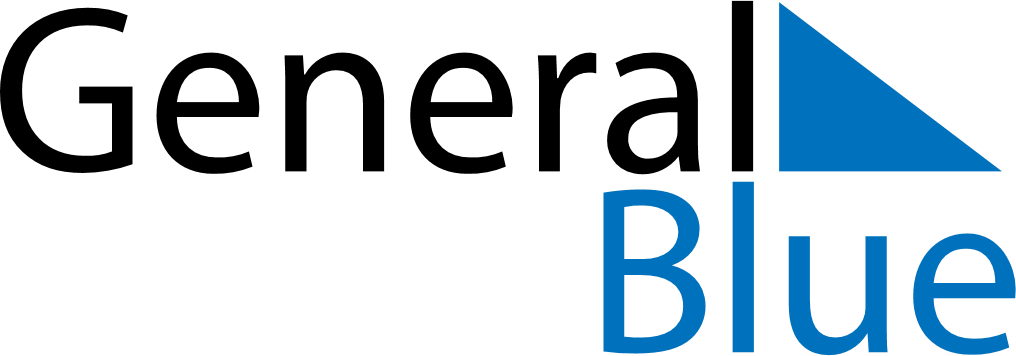 June 2020June 2020June 2020June 2020June 2020June 2020HungaryHungaryHungaryHungaryHungaryHungaryMondayTuesdayWednesdayThursdayFridaySaturdaySunday1234567Whit MondayDay of National Unity89101112131415161718192021Day of the Independent Hungary222324252627282930NOTES